МИНИСТЕРСТВО ОБРАЗОВАНИЯ И НАУКИРОССИЙСКОЙ ФЕДЕРАЦИИФГБОУ ВО «СГУ имени Н.Г. Чернышевского»Механико-математический факультетФонд оценочных средствТекущего контроля и промежуточной аттестации по дисциплинеУправление информационными ресурсамиНаправление подготовки 01.03.02 – Прикладная математика и информатикаПрофиль подготовкиВсе профилиКвалификация (степень) выпускникаБакалаврФорма обученияочнаяСаратов,2016 годКарта компетенцийПоказатели оценивания планируемых результатов обучения3. Оценочные средства1. Контрольные работыТемы контрольных работ:Контрольная работа № 1. Построение составного запроса по паттернамПостановка задачиДан фрагмент базы данных: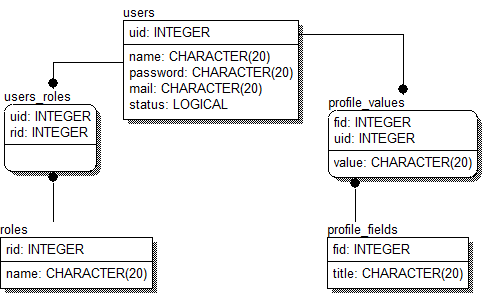 Сущность "users" хранит информацию о пользователях системы: уникальный идентификатор, системное имя (логин), хеш пароля, адрес почты и статус (активен или заблокирован).Сущность "roles" хранит допустимые в системе роли пользователей. Например: администратор, модератор раздела 1, модератор раздела 2, обычный пользователь и т.п. Благодаря связующей сущности "users_roles" один пользователь может иметь несколько ролей.Сущность "profile_fields" определяет допустимые поля профиля пользователя. Например: Name, Surname, Patronim, Phone, Department, Position. Благодаря связующей сущности "profile_values" каждый пользователь может иметь заполненными одно, несколько или все допустимые поля профиля.Необходимо построить запрос к указанным таблицам для получения следующих групп сведений:Данные пользователя: идентификатор, логин, почта, статусДанные профиля: значение четырёх указанных в описании полей профиля пользователя, если значение не введено, вместо него должно быть NULL-значениеЗаписанные через запятую в одном поле все роли пользователяВыборку реализовать одним SQL-запросом, допускается использование вложенных запросов.Контрольная работа № 2. Программирование мультипоточного приложенияВ листинге приведён код программы на языке Python, запускающей параллельно несколько процессов.#!/usr/bin/python3 -O# -*- coding: utf-8 -*-import timeimport sysimport osfrom multiprocessing import Process, freeze_supportdef info(title):    if hasattr(os, 'getppid' ):         print( '{0}:\tPID={1} PPID={2}'.format(title, os.getpid(), os.getppid()) )    else:        print('{0}:\tPID={1}'.format(title, os.getpid()))def fun(name):    info('порождённый процесс')    print('процесс {0} выполняет функцию с параметром {1}'.format(os.getpid(), name))    time.sleep( 05)if __name__ == '__main__':    freeze_support()    nproc = 5 # Количество запускаемых параллельных процессов    print('число дочерних процессов ', nproc)    info('родительский процесс')    procs = []    for i in range(nproc):        procs.append(Process( target = fun, args = ( i, )))    for i in range(nproc):        procs[i].start()    for i in range(nproc):        procs[i].join()    print('завершается родительский процесс')Как видите, всё достаточно легко и прозрачно. Каждый из запускаемых процессов, по сути, есть функция. В приведенном листинги все запускаемые процессы представлены одной и той же функций (можно сказать что тело этой функции запускается несколько раз). Однако никто не мешает запускать параллельно различные функции.Индивидуальные задания содержат описание алгоритма, который нужно реализовать сначала классическим способом, а потом с использованием многопоточности. В каждом варианте необходимо провести исследование прироста производительности скорости в зависимости от количества параллельных процессов, сравнить результаты с однопоточным методом.Индивидуальные вариантыВариант 1Алгоритм численного интегрирования методом прямоугольников для функции  на отрезке 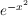 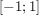 Вариант 2 Алгоритм чиленного ﻿интегрирования методом трапеций для функции  на отрезке  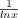 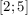 Вариант 3 Алгоритм чиленного ﻿интегрирования методом Симпсона для функции  на отрезке  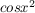 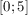 Вариант 4Алгоритм перемножения матриц  ﻿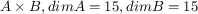 Вариант 5Алгоритм перестановки строк в матрице  ﻿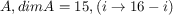 ﻿Вариант 6 Алгоритм чиленного ﻿интегрирования методом Гаусса для функции  на отрезке  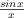 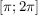 3.2. Промежуточная аттестация1) Список вопросов к устному экзамену и/или зачетуОсновные понятия: информация, документированная информация, информационные ресурсы, информационный рынок, информационная индустрия.Эволюция рынка информационных ресурсов.Понятия информационного товара и информационной услуги.Классификация информационных ресурсов по способу представления информации.Основные критерии классификации информационных ресурсов.Участники мирового информационного рынка.Характерные черты мирового информационного рынка.Структура современного информационного рынка.Особенности спроса, предложения и ценообразования на рынке информационных ресурсов.Базовые нормы информационного права, закрепленные в Конституции РФ.Федеральный закон «Об информации, информатизации и защите информации».Понятия Интернета, всемирной паутины, гипертекста, web-страницы, сайта. Значение всемирной паутины на мировом рынке информационных ресурсов.Доменная система имен.Сервис whois.Классификация web-ресурсов.Понятие и назначение информационно-поисковых систем.Общая функциональная структура информационно-поисковой системы.Информационно-поисковые языки.Понятие и значение глобальных поисковых систем.Алгоритм работы глобальных поисковых систем.Оценка эффективности поиска информации.Проблемы современных глобальных поисковых систем.Характеристика языка запросов системы Yandex.Концепция web 2.0.Киберсквоттинг.Web-сайт как средство массовой информации.Проблемы налогообложения электронной коммерции.Протоколы электронной почты.Механизм работы электронной почты.Проблема спама.Технические средства борьбы со спамом.Защита электронной почты.Списки рассылки.Сетевые новости.Электронная почта в арбитражном процессе.Коммуникационные средства в зарубежном судопроизводстве.Правовое регулирование электронной цифровой подписи в РФ.Правовые средства борьбы со спамом.Файловые информационные ресурсы.Мировой рынок программных продуктов.Протокол FTP.Понятие пиринговых сетей, их преимущества и недостатки.ICQ как пример P2P-приложения.Файлообменные пиринговые сети.Алгоритм работы сети BitTorrent.Проблемы современных приринговых сетей и варианты их решения.Информационные ресурсы в базах данных: классификация, механизмы распространения.Библиографические и реферативные базы данных.Правовые базы данных.Биржевые и финансовые базы данных.Интеллектуальная собственность на информацию по закону об авторском праве и смежных правах.Особенности правового регулирования программ для ЭВМ и баз данных.Зачет (экзамен) проходит в виде устного ответа по билетам. Максимально возможный балл 20.ответ на «отлично» оценивается от 15 до 20 баллов;ответ на «хорошо» оценивается от 10 до 14 баллов;ответ на «удовлетворительно» оценивается от 5 до 9 баллов;ответ на «неудовлетворительно» оценивается от 0 до 4 баллов.ФОС для проведения промежуточной аттестации одобрен на заседании кафедры математической теории упругости и биомеханики (протокол № 1 от 31.08.2016 года).Автор – Л. В. Бессонов.СОГЛАСОВАНОЗаведующий кафедрой МТУиБМд.ф.-м.н., профессор_______________Л.Ю. Коссович"__" ________________2016 г.УТВЕРЖДАЮПредседатель НМС механико-математического факультетак.ф.-м.н., доцент _____________С.В. Тышкевич "__" ________________2016 г.Контролируемые компетенции(шифр компетенции)Планируемые результаты обучения(знает, умеет, владеет, имеет навык)Контролируемые компетенции(шифр компетенции)Планируемые результаты обучения(знает, умеет, владеет, имеет навык)ОК-7Владеть:приемами саморегуляции эмоциональных и функциональных состояний при выполнении профессиональной деятельности.ОК-7Уметь:планировать цели и устанавливать приоритеты при выборе способов принятия решений с учетом условий, средств, личностных возможностей и временной перспективы достижения; осуществления деятельности. ОК-7Знать:содержание процессов самоорганизации, их особенностей и технологий реализации, исходя из целей совершенствования профессиональной деятельности.ОПК-3Владеть:владеть навыками построения графических моделей, разработки базовых алгоритмов в различных языках программирования, создания и анализа баз данных.ОПК-3Уметь:уметь применять основные методы анализа к исследованию и созданию баз данных, не умеет имплементировать стандартные численные алгоритмы, не умеет создавать простейшие графические модели.ОПК-3Знать:знать основные понятия, концепции, результаты, задачи и методы программирования, построения баз данных и графических моделей, знать результаты, задачи и методы информатики.ОПК-4Владеть:базовыми навыками по защите информации на рабочем месте, в корпоративных сетях при входе в глобальные сети.ОПК-4Уметь:использовать научные и методические ресурсы сети интернет для разработки программного обеспечения и программной документации с учетом требований информационной безопасности.ОПК-4Знать:методы сбора, обработки и хранения информации, а также основные методы формирования научного знания.ПК-7Владеть:методологией математического моделирования, навыками сбора и работы с математическими источниками информации, теоретическими основами построения алгоритмов; навыками работы с инструментами системного анализа; комбинаторным, теоретико-множественным и вероятностным подходами к постановке и решению задач; навыками программирования в современных средах. ПК-7Уметь:систематизировать методы фундаментальной математики для построения математических моделей в элементарных прикладных задачах, описывать основные этапы построения алгоритмов; разрабатывать и отлаживать эффективные алгоритмы и программы с использованием современных технологий программирования; формулировать требования к создаваемым программным комплексам. ПК-7Знать:основные понятия, идеи, методы, связанные с дисциплинами фундаментальной математики, информатики, математического моделирования ;  краткую историю эволюции вычислительных систем; технологии  программирования, основы архитектуры операционных систем; задачи и методы исследования и обеспечения качества и надежности программных компонентов. СеместрШкала оцениванияШкала оцениванияШкала оцениванияШкала оцениванияСеместр23456 семестрНе владеет основными навыками построения графических моделей, разработки базовых алгоритмов в различных языках программирования, создания и анализа баз данных.Не умеет применять основные методы анализа к исследованию и созданию баз данных, не умеет имплементировать стандартные численные алгоритмы, не умеет создавать простейшие графические моделиНе знает основные понятия, концепции, результаты, задачи и методы программирования, построения баз данных и графических моделей, знать результаты, задачи и методы информатики.Владеет информацией об отдельных приемах саморегуляции, но не умеет реализовывать их в конкретных ситуациях.Имея базовые знания о способах принятия решений при выполнении конкретной профессиональной деятельности, не способен устанавливать приоритеты при планировании целей своей деятельности. Допускает существенные ошибки при раскрытии содержания и особенностей процессов самоорганизации. Не владеет базовыми навыками по защите информации на рабочем месте, в корпоративных сетях при входе в глобальные сети. Не умеет использовать научные и методические ресурсы сети интернет для разработки программного обеспечения и программной документации с учетом требований информационной безопасности. Не знает методы сбора, обработки и хранения информации, а также основные методы формирования научного знания. не владеет методологией математического моделирования, не владеет навыками сбора и работы с математическими источниками информации, не владеет теоретическими основами построения алгоритмов; не владеет навыками работы с инструментами системного анализа;  комбинаторным, теоретико-множественным и вероятностным подходами к постановке и решению задач;не владеет навыками программирования в современных средах;не умеет систематизировать методы фундаментальной математики для построения математических моделей в элементарных прикладных задачах; не может описывать основные этапы построения алгоритмов; не умеет разрабатывать и отлаживать эффективные алгоритмы и программы с использованием современных технологий программирования; не может формулировать требования к создаваемым программным комплексам. Не знает основные понятия, идеи, методы, связанные с дисциплинами фундаментальной математики, информатики, математического моделирования ; не знает краткую историю эволюции вычислительных систем; не знает технологии  программирования, основы архитектуры операционных систем; не знает задачи и методы исследования и обеспечения качества и надежности программных компонентов;Частично владеет навыками построения графических моделей, разработки базовых алгоритмов в различных языках программирования, создания и анализа баз данных. Слабо умеет применять основные методы анализа к исследованию и созданию баз данных, не умеет имплементировать стандартные численные алгоритмы, не умеет создавать простейшие графические модели. Имеет не полные представления об основных понятиях, концепциях, результатах, задачах и методах программирования, построения баз данных и графических моделей, плохо знает результаты, задачи и методы информатики. Владеет отдельными приемами саморегуляции, но допускает существенные ошибки при их реализации, не учитывая конкретные условия и свои возможности.  При планировании и установлении приоритетов целей профессиональной деятельности не полностью учитывает внешние и внутренние условия их достижения.при принятии решений. Демонстрирует частичное знание содержания процессов самоорганизации, некоторых особенностей и технологий реализации, но не может обосновать их соответствие запланированным целям профессионального совершенствования. Частично владеет базовыми навыками по защите информации на рабочем месте, в корпоративных сетях при входе в глобальные сети. Слабо умеет использовать научные и методические ресурсы сети интернет для разработки программного обеспечения и программной документации с учетом требований информационной безопасности. Имеет не полные представления об методы сбора, обработки и хранения информации, а также основные методы формирования научного знания. недостаточно владеет методологией математического моделирования; недостаточно владеет навыками сбора и работы с математическими источниками информации, недостаточно владеет теоретическими основами построения алгоритмов; недостаточно владеет навыками работы с инструментами системного анализа;   комбинаторным, теоретико-множественным и вероятностным подходами к постановке и решению задач; недостаточно владеет навыками программирования в современных средах; слабо ориентируется в методах фундаментальной математики для построения математических моделей в элементарных прикладных задачах; неуверенно описывает основные этапы построения алгоритмов; неуверенно разрабатывает и отлаживает эффективные алгоритмы и программы с использованием современных технологий программирования;  не всегда может формулировать требования к создаваемым программным комплексам; плохо знает основные понятия, идеи, методы, связанные с дисциплинами фундаментальной математики, информатики, математического моделирования;   недостаточно знает  краткую историю эволюции вычислительных систем; плохо знает технологии  программирования, основы архитектуры операционных систем; плохо знает задачи и методы исследования и обеспечения качества и надежности программных компонентов;Достаточно хорошо владеет навыками построения графических моделей, разработки базовых алгоритмов в различных языках программирования, создания и анализа баз данных. Хорошо умеет применять основные методы анализа к исследованию и созданию баз данных, не умеет имплементировать стандартные численные алгоритмы, не умеет создавать простейшие графические модели. Сформированные, но содержащие отдельные пробелы представления об основных понятиях, концепциях, результатах, задачах и методах программирования, построения баз данных и графических моделей, знает, но не в полном объеме результаты, задачи и методы информатики.Демонстрирует возможность и обоснованность реализации приемов саморегуляции при выполнении деятельности в конкретных заданных условиях. Планируя цели деятельности с учетом условий их достижения, дает не полностью аргументированное обоснование соответствия выбранных способов выполнения деятельности намеченным целям. Демонстрирует знание содержания и особенностей процессов самоорганизации, но дает неполное обоснование соответствия выбранных технологий реализации процессов целям профессионального роста. Достаточно хорошо владеет базовыми навыками по защите информации на рабочем месте, в корпоративных сетях при входе в глобальные сети. Хорошо умеет использовать научные и методические ресурсы сети интернет для разработки программного обеспечения и программной документации с учетом требований информационной безопасности. Хорошо знает методами сбора, обработки и хранения информации, а также основные методы формирования научного знания. Хорошо владеет методологией математического моделирования; хорошо владеет навыками сбора и работы с математическими источниками информации; хорошо владеет теоретическими основами построения алгоритмов; владеет навыками работы с инструментами системного анализа;   комбинаторным, теоретико-множественным и вероятностным подходами к постановке и решению задач;  владеет навыками программирования в современных средах; умеет систематизировать методы фундаментальной математики для построения математических моделей в элементарных прикладных задачах; умеет описывать основные этапы построения алгоритмов; может  разрабатывать и отлаживать эффективные алгоритмы и программы с использованием современных технологий программирования ; правильно формулирует требования к создаваемым программным комплексам; достаточно полно знает понятия, идеи, методы, связанные с дисциплинами фундаментальной математики, информатики, математического моделирования; знает краткую историю эволюции вычислительных систем; хорошо знает технологии  программирования, основы архитектуры операционных систем; формулирует задачи и методы исследования и обеспечения качества и надежности программных компонентов;Свободно владеет навыками построения графических моделей, разработки базовых алгоритмов в различных языках программирования, создания и анализа баз данных. Свободно применяет основные методы анализа к исследованию и созданию баз данных, не умеет имплементировать стандартные численные алгоритмы, не умеет создавать простейшие графические модели.лично знает основные понятия, концепции, результаты, задачи и методы программирования, построения баз данных и графических моделей, знать результаты, задачи и методы информатики. Демонстрирует обоснованный выбор приемов саморегуляции при выполнении деятельности в условиях неопределенности. Готов и умеет формировать приоритетные цели деятельности, давая полную аргументацию принимаемым решениям при выборе способов выполнения деятельности. Владеет полной системой знаний о содержании, особенностях процессов самоорганизации, аргументировано обосновывает принятые решения при выборе технологий их реализации с учетом целей профессионального и личностного развития. Свободно владеет базовыми навыками по защите информации на рабочем месте, в корпоративных сетях при входе в глобальные сети. Свободно применяет научные и методические ресурсы сети интернет для разработки программного обеспечения и программной документации с учетом требований информационной безопасности. Отлично знает методы сбора, обработки и хранения информации, а также основные методы формирования научного знания. свободно владеет методологией математического моделирования; отлично ориентируется в математических источниках информации, грамотно строит алгоритмы; уверенно работает с инструментами системного анализа;  правильно пользуется комбинаторным, теоретико-множественным и вероятностным подходами к постановке и решению задач; свободно программирует в современных средах; четко систематизирует методы фундаментальной математики для построения математических моделей в элементарных прикладных задачах; свободно описывает основные этапы построения алгоритмов; разрабатывает и отлаживать эффективные алгоритмы и программы с использованием современных технологий программирования ; четко формулирует требования к создаваемым программным комплексам; в совершенстве владеет понятиями, идеями, методами, связанными с дисциплинами фундаментальной математики, информатики, математического моделирования; отлично знает  краткую историю эволюции вычислительных систем; отлично знает технологии  программирования, основы архитектуры операционных систем; свободно формулирует задачи и методы исследования и обеспечения качества и надежности программных компонентов.